AY24 (Cierre 08/07/2020 $ 4.223)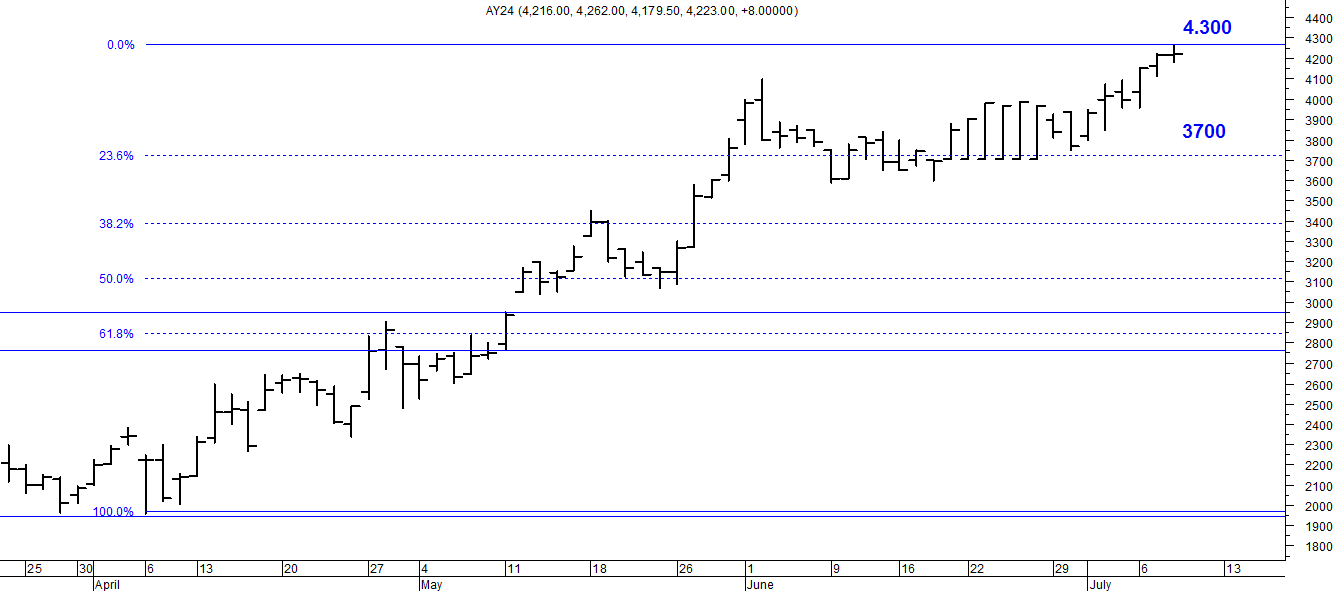 A la baja soporte en $ 3.700.A la suba resistencia en $ 4.300.AY24D (Cierre 08/07/2020 u$s 38.75)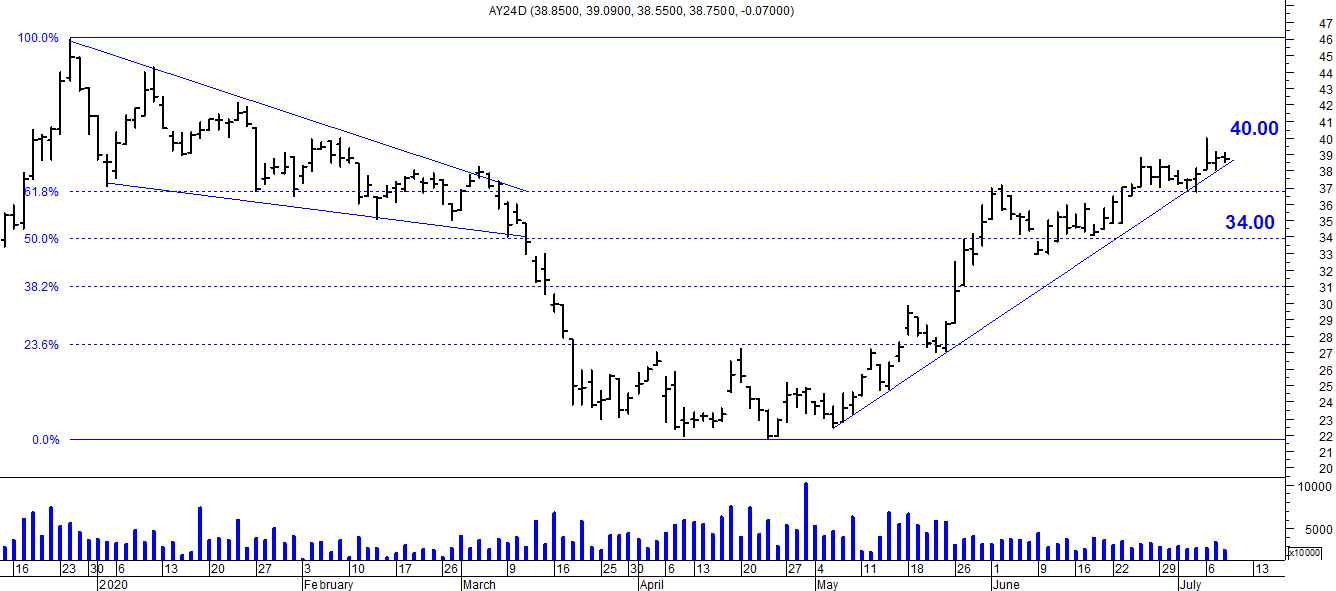 Resistencia us$ 40.00.Soporte en us$ 34.00.DICA (Cierre 08/07/2020 $ 7.048,00)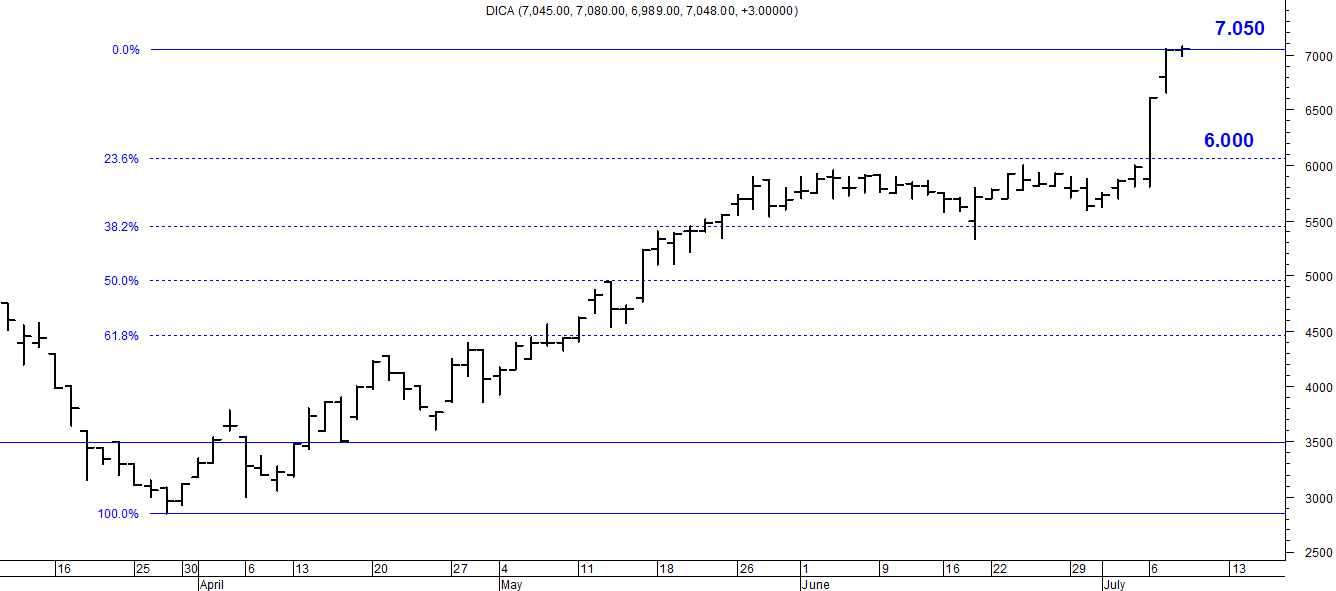 Soporte en $ 5.300.Resistencia $ 6.000.DICAD (Cierre 08/07/2020 us$ 64.85)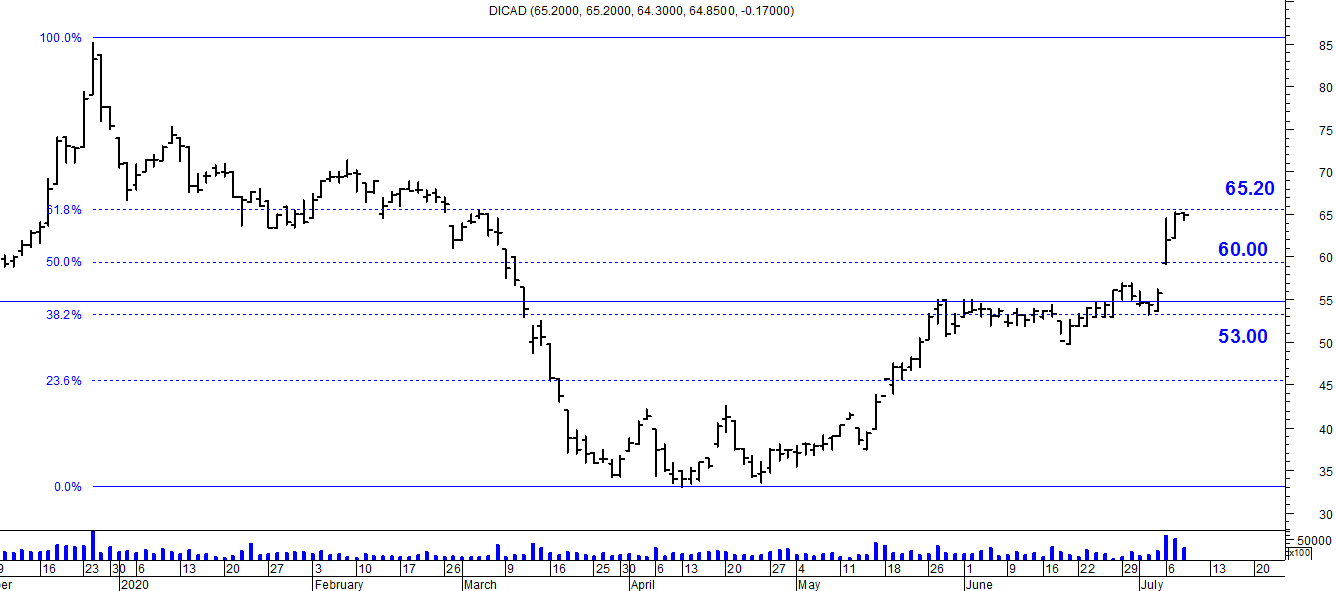 Resistencia us$ 65.20.Soporte en us$ 60.00.